Сессия № 52                        Решение №481                    27 декабря 2023 годаО внесении изменений в Решение Собрания депутатов Звениговского муниципального района от 29 апреля 2015 года № 66«О Порядке назначения и проведения опроса граждан в Звениговском муниципальном районе Республики Марий Эл»В соответствии с Федеральным законом от 6 октября 2003 года № 131-ФЗ «Об общих принципах организации местного самоуправления в Российской Федерации», руководствуясь Уставом Звениговского муниципального района Республики Марий Эл, Собрание депутатов Звениговского муниципального района:РЕШИЛО:           1. Внести  в Решение Собрания депутатов Звениговского муниципального  района  от 29 апреля 2015 года № 66 «О Порядке назначения и проведения опроса граждан в Звениговском муниципальном районе Республики Марий Эл» следующие изменения :         1.1. Статью 6 дополнить пунктом 6 следующего содержания:        «6. Опрос может проводиться в электронной форме
с использованием федеральной государственной информационной системы «Единый портал государственных и муниципальных услуг (функций)» (далее - единый портал).        В целях организации и проведения опроса на едином портале используется платформа обратной связи единого портала в соответствии с установленными Министерством цифрового развития, связи
и массовых коммуникаций Российской Федерации технологическими регламентами, размещаемыми на технологическом портале
в информационно-телекоммуникационной сети «Интернет» по адресу https://pos.gosuslugi.ru/docs/.      На главной странице официального сайта  Звениговского муниципального района   должна быть доступна гиперссылка для участия в опросе на едином портале.».       1.2. Статью 8 дополнить пунктом 5 следующего содержания:      «5. В случае проведения опроса в электронной форме
с использованием единого портала обеспечивает размещение на едином портале опроса с использованием личного кабинета администрации Звениговского муниципального района в соответствующем разделе платформы обратной связи единого портала.».      1.3. Статью 9 дополнить пунктом 4 следующего содержания:      «4. Участие граждан в опросе, проводимом в электронной форме
с использованием единого портала, обеспечивается с использованием единого портала после прохождения авторизации на едином портале
с использованием федеральной государственной информационной системы «Единая система идентификации и аутентификации»
в инфраструктуре, обеспечивающей информационно-технологическое взаимодействие информационных систем, используемых
для предоставления государственных и муниципальных услуг
в электронной форме.       При прохождении опроса, проводимого в электронной форме
с использованием единого портала, гражданин осуществляет выбор различных ответов на поставленные вопросы или вводит собственный ответ.».       1.4. Статью 10 дополнить пунктом 5 следующего содержания:       «5. При установлении результатов опроса, проводимого
в электронной форме с использованием единого портала,  Комиссия руководствуется отчетом по опросу, сформированному на едином портале.».       2. Настоящее решение вступает в силу после официального опубликования в газете «Звениговская неделя» и подлежит размещению на официальном сайте Звениговского муниципального района в информационно-телекоммуникационной сети «Интернет».Глава Звениговского муниципального районаПредседатель Собрания депутатовЗвениговского муниципального района                                        Н.В. Лабутина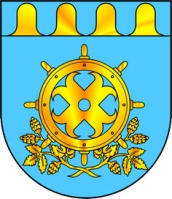 ЗВЕНИГОВО МУНИЦИПАЛ РАЙОНЫН  ДЕПУТАТ – ВЛАКЫН ПОГЫНЫН  ШЫМШЕ СОЗЫВШЕСОБРАНИЕ ДЕПУТАТОВ ЗВЕНИГОВСКОГО МУНИЦИПАЛЬНОГО РАЙОНАСЕДЬМОГО СОЗЫВА